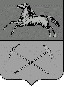 РОССИЙСКАЯ  ФЕДЕРАЦИЯКемеровская областьПрокопьевский городской округПРОКОПЬЕВСКИЙ ГОРОДСКОЙ СОВЕТ НАРОДНЫХ ДЕПУТАТОВ 6-го созываРешение  (проект)Прокопьевский городской округ                                «_____» ____________  2018Принято Прокопьевскимгородским Советом народных депутатов«_____» ____________ 2018             Руководствуясь подпунктом 3 пункта 5 статьи 39.28 Земельного кодекса Российской Федерации, статьей 16 Федерального закона от 06.10.2003              № 131-ФЗ «Об общих принципах организации местного самоуправления в Российской Федерации», Прокопьевский городской Совет народных депутатоврешил:1. Утвердить Порядок определения размера платы за увеличение площади земельных участков, находящихся в частной собственности, в результате перераспределения таких земельных участков и земель и (или) земельных участков, находящихся в муниципальной  собственности муниципального образования «Прокопьевский городской округ», согласно приложению к настоящему решению.2. Настоящее решение подлежит опубликованию в газете «Шахтерская правда» и вступает в силу после его официального опубликования.3. Контроль за исполнением настоящего решения возложить на комитеты Прокопьевского городского Совета народных депутатов: по вопросам бюджета, налоговой политики и финансов (А.П. Булгак), по вопросам предпринимательства, жилищно-коммунального хозяйства и имущественных отношений (М.Т. Хуснулина).                Председатель       Прокопьевского городского         Совета народных депутатов                                         			     Н.А. Бурдина		          Глава         города  Прокопьевска                                                                             А.Б. МамаевПриложение к решению Прокопьевского городскогоСовета народных депутатовот _________ № ______Порядок определения размера платы за увеличение площади земельных участков, находящихся в частной собственности, в результате перераспределения таких земельных участков и земель и (или) земельных участков, находящихся в муниципальной собственности муниципального образования «Прокопьевский городской округ»          1. Настоящий Порядок разработан в соответствии с подпунктом                    3 пункта 5 статьи 39.28 Земельного кодекса РФ и устанавливает правила определения размера платы за увеличение площади земельных участков, находящихся в частной собственности, в результате перераспределения таких земельных участков и земель и (или) земельных участков, находящихся в муниципальной  собственности муниципального образования «Прокопьевский городской округ» (далее - размер платы).        2. Размер платы рассчитывается в отношении земельных участков, находящихся в муниципальной собственности муниципального образования «Прокопьевский городской округ» Комитетом по управлению муниципальным имуществом города Прокопьевска.3. Размер платы определяется как 15 процентов от кадастровой стоимости земельного участка, находящегося в муниципальной собственности муниципального образования «Прокопьевский городской округ», рассчитанной пропорционально площади части такого земельного участка, подлежащей передаче в частную собственность в результате его перераспределения с земельными участками, находящимися в частной собственности, за исключением случая, предусмотренного пунктом 5 настоящего Порядка.4. В случае перераспределения земельных участков, находящихся в частной собственности на территории муниципального образования «Прокопьевский городской округ», размер платы определяется как 15 процентов от кадастровой стоимости, рассчитанной путем умножения среднего удельного показателя соответствующего вида разрешенного использования в соответствующем кадастровом квартале, утвержденного Комитетом по управлению государственным имуществом Кемеровской области, на площадь земель, подлежащих передаче в частную собственность, за исключением случая, предусмотренного пунктом 5 настоящего Порядка.5. Размер платы в случае перераспределения земельных участков в целях последующего изъятия подлежащих образованию земельных участков для нужд Прокопьевского городского округа, определяется на основании установленной в соответствии с законодательством об оценочной деятельности рыночной стоимости части земельного участка, находящегося в муниципальной собственности муниципального образования «Прокопьевский городской округ», подлежащих передаче в частную собственность в результате перераспределения земельных участков.Председатель Прокопьевского городского Совета народных депутатов                                                               Н.А. БурдинаОб утверждении Порядка определения размера платы за увеличение площади земельных участков, находящихся в частной собственности, в результате перераспределения таких земельных участков и земель (или) земельных участков, находящихся в муниципальной собственности муниципального образования «Прокопьевский городской округ»